Supplementary Data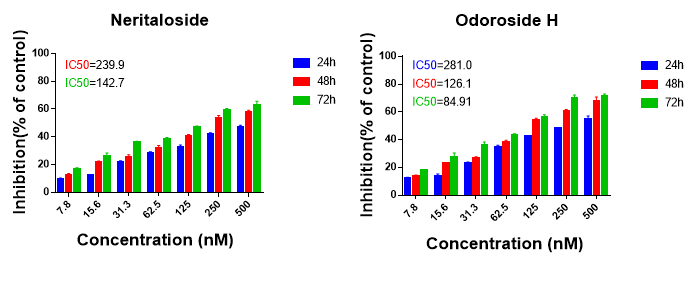 Supplementary figure 1. THB exhibits the most potent cytotoxicity to NSCLC cellsA549 cells were incubated in the presence of Neritaloside or Odoroside H at different concentrations (0, 7.8, 15.6, 31.3, 62.5, 125, 250 or 500 nM) for 24, 48, and 72 h ，respectively. Cell viability was assessed by MTT assay. 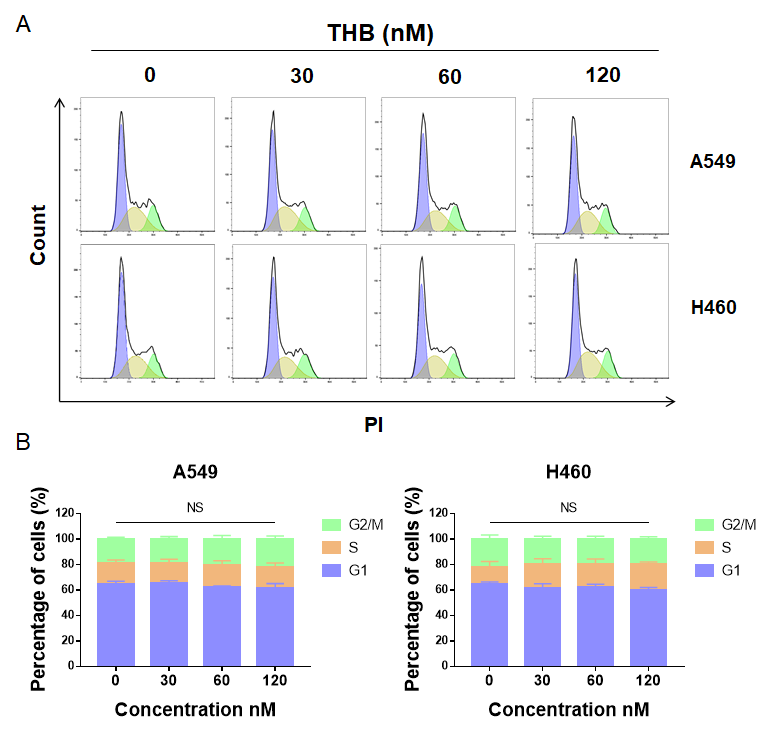 Supplementary figure 2. THB has no significant effect on the cell cycle of human lung cancer cells.A-B. A549 and H460 cells were treated with THB (0, 30, 60 or 120 nM) for 48 h. The cell cycle phases were analyzed by flow cytometry. Data are means ± SD of at least three independent experiments, NS, non-statistical significance.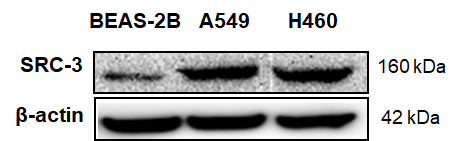 Supplementary figure 3. SRC-3 is significantly high expressed in NSCLC cells than in normal lung epithelial cells. BEAS-2B, A549 and H460 cells were treated with 120 nM THB for 48 h. The protein levels of SRC-3 were detected by western blot.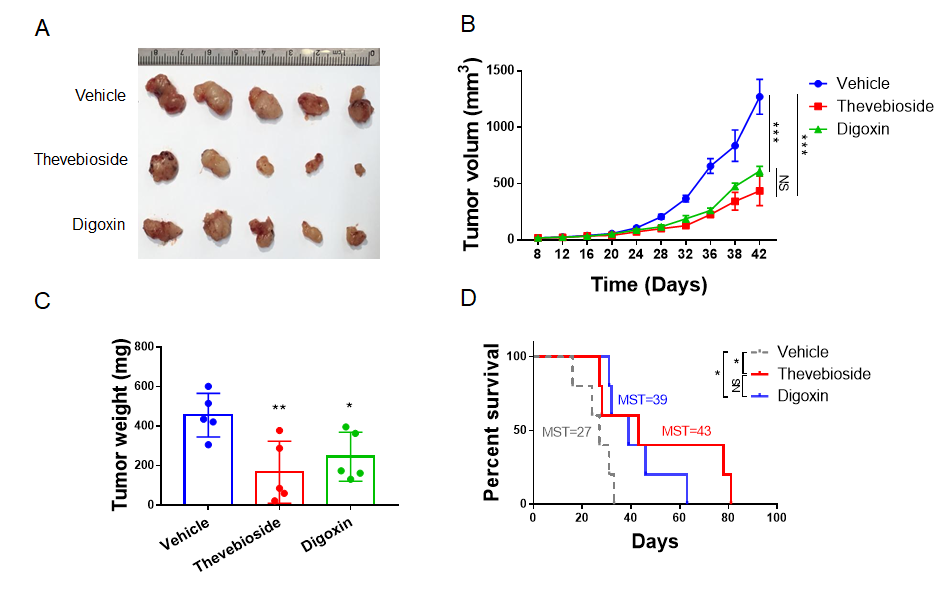 Supplementary figure 4. The inhibitory effect of THB on subcutaneous tumor-bearing mice.A-C. 1 × 106 A549 cells were inoculated in the right flank of nude mice before i.p. injected with digoxin (2 mg / kg), THB (2 mg / kg) or vehicle 3 times a week for 5 weeks. Tumor volumes were assessed at 4 interval days after inoculation. The tumor weights were recorded. D. The survival time of tumor-bearing mice in all groups was recorded. MST (median survival time) was calculated (n=5, each). Data are means ± SD of at least three independent experiments. NS, non-statistical significance; *, p <0.05; **, p <0.01; ***, p <0.001.